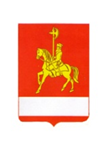 АДМИНИСТРАЦИЯ  КАРАТУЗСКОГО  РАЙОНАПОСТАНОВЛЕНИЕ09.06.2018			          с. Каратузское 			                № 547-пО внесении изменений в постановление администрации Каратузского района от 31.10.2013 № 1126-п «Об утверждении муниципальной программы «Развитие сельского хозяйства в Каратузском районе»» (пост. от 20.03.2017  № 216-п, пост. от 26.04.2017 № 381-п, пост. от 25.05.2017 № 512-п, пост. от 05.09.2017 № 889-п,890-п, от 02.11.2017 № 1145-п, от 27.02.2018 № 191-п, от 21.03.2018 № 261-п»)В соответствии со статьёй 179 Бюджетного кодекса Российской Федерации, постановлением администрации Каратузского района от 26.10.2016 № 598-п «Об утверждении Порядка принятия решений о разработке муниципальных программ Каратузского района, их формировании и реализации», руководствуясь ст. 26-28 Устава муниципального образования «Каратузский район», ПОСТАНОВЛЯЮ:1. Строку 3.1  приложения № 2 к подпрограмме к подпрограмме «Обеспечение реализации муниципальной программы развития сельского  хозяйства в Каратузском районе» «ПЕРЕЧЕНЬ МЕРОПРИЯТИЙ ПОДПРОГРАММЫ» изменить и изложить в новой редакции:2. Контроль за исполнением настоящего постановления возложить на Е.И. Тетюхина, заместителя главы района по сельскому хозяйству, и жизнеобеспечению района 3. Постановление вступает в силу в день, следующий за днём его официального опубликования в периодическом печатном издании Вести муниципального образования «Каратузский район».И.о. главы  района                                                                              Е.И. Тетюхин3.1Расходы на награждение победителей районного конкурса  доярок, техников осеменаторов Администрация Каратузского района901901040504051640000020164000002035024423,07,023,07,023,07,069,021,0Количество проведенных конкурсов среди работников животноводства  до 1 ежегодно